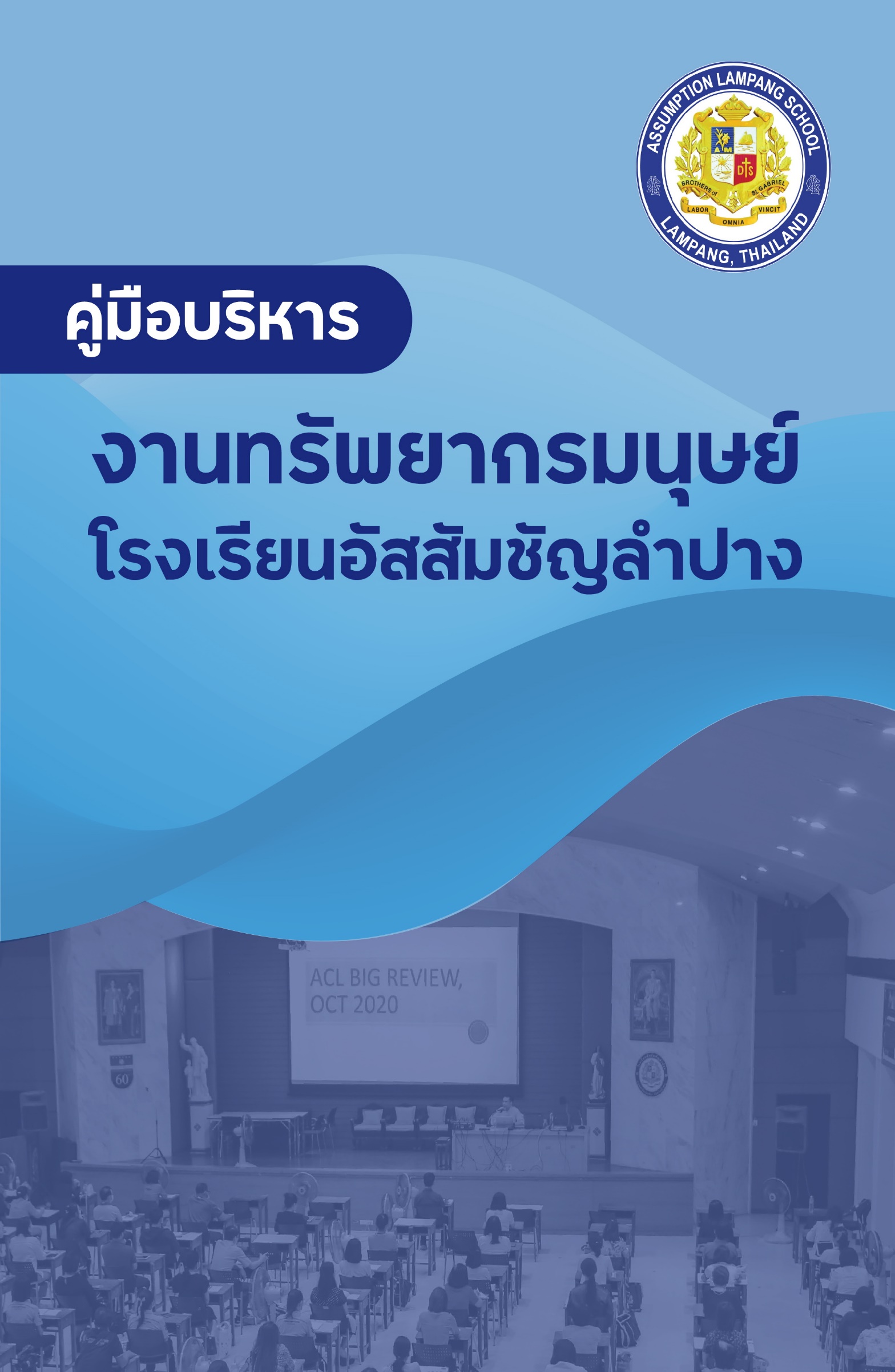 คำนำ	คู่มือบริหารงานทรัพยากรมนุษย์ สำนักผู้อำนวยการ จัดทำขึ้นโดยมีวัตถุประสงค์เพื่อเป็นแนวทางในการปฏิบัติติงาน อันประกอบด้วยเนื้อหาเกี่ยวกับกระบวนงานด้านการบริหารทรัพยากรมนุษย์ ได้แก่ เป้าหมายและทิศทางการพัฒนาทรัพยากรมนุษย์ตามวิถีนักบุญมงฟอร์ต การจัดทำคู่มือและรายละเอียดการบริหารทรัพยากรมนุษย์ของโรงเรียน  สารสนเทศและระบบการวิเคราะห์ข้อมูลเพื่องานบริหารทรัพยากรมนุษย์  ระบบการสรรหา ระบบการคัดเลือก การบรรจุ แต่งตั้ง และถอดถอน ระบบการอบรมพัฒนาและส่งเสริมบุคลากร ระบบการบริหารบุคลากรที่มีอัจฉริยภาพและความสามารถ  ระบบการส่งเสริมสวัสดิการ ช่วงการว่าจ้างและหลังพ้นจากหน้าที่ ทั้งนี้ โดยคำนึงถึงประสิทธิภาพและประสิทธิผลในการดำเนินงานและคุณภาพของผลงาน  งานทรัพยากรมนุษย์สารบัญหน้าคำนำหลักการและแนวคิด    ............ระบบบริหารงานทรัพยากรมนุษย์   เป้าหมายและทิศทางการพัฒนาทรัพยากรมนุษย์ตามวิถีนักบุญมงฟอร์ต............   การจัดทำคู่มือและรายละเอียดการบริหารทรัพยากรมนุษย์ของโรงเรียน............   สารสนเทศและระบบการวิเคราะห์ข้อมูลเพื่องานบริหารทรัพยากรมนุษย์............   ระบบการสรรหา............   ระบบการคัดเลือก การบรรจุ แต่งตั้ง และถอดถอน............   ระบบการอบรมพัฒนาและส่งเสริมบุคลากร............   ระบบการบริหารบุคลากรที่มีอัจฉริยภาพและความสามารถ............   ระบบการส่งเสริมสวัสดิการ ช่วงการว่าจ้างและหลังพ้นจากหน้าที่............